ICS号中国标准文献分类号团体标准T/SATA XXX—20XX金属及其合金首饰腐蚀试验 Corrosion of metal jewellery alloys-Corrosion test20XX - XX - XX发布深圳市分析测试协会   发布20XX - XX - XX实施目   次目次……………………………………………………………………………………………………Ⅰ前言………………………………………………………………………………………Ⅱ1.范围………………………………………………………………………………………12.规范性引用文件……………………………………………………………………13.术语与定义………………………………………………………………………………14.试样制备…………………………………………………………………………………25.试验方法…………………………………………………………………………………26.试验报告…………………………………………………………………………………5附录A…………………………………………………………………………………6前    言本文件按照GB/T 1.1-2020《标准化工作导则 第 1 部分：标准化文件的结构和起草规则》 的规定起草。本文件由深圳市分析测试协会归口。本文件主要起草单位：深圳市计量质量检测研究院、深圳市周大福珠宝制造有限公司、深圳技术大学、广东顺德周大福珠宝制造有限公司、佛山市顺德区裕达珠宝首饰制造有限公司、周大福珠宝文化产业园（武汉）有限公司黄陂分公司、顺德职业技术学院轻化与材料学院、深圳百泰投资控股集团有限公司本文件主要起草人：易琳、王强、冷琳莉、陈丽琼、孟庆保、邹振宇、郑泽纯、张毅浩、吴柏杨、胡伟、陈焕基、溫涌波、曾令军、陈燕舞、李嘉伟、霍巨垣、欧阳克川、郑秋菊。本文件为首次发布。金属及其合金首饰腐蚀试验范围本文件规定了金属及其合金首饰，分别以硫化钠溶液、硫化氢气体、人工汗液溶液、氯化钠溶液为介质，在一定条件下进行的腐蚀试验方法。本文件规定了金属及其合金首饰，以喷、洒方式使用的化妆品和以涂抹方式使用的化妆品为主要介质，在一定条件下进行腐蚀试验的方法。其它由供需双方商定的化妆品也可参照使用。本文件适用于各种材质的金属及其合金首饰。硫化钠溶液全浸试验方法适用于银及银镀层、非贵金属合金首饰；硫化钠溶液周浸试验方法适用于贵金属及其合金、贵金属及其合金镀层首饰。规范性引用文件下列文件中的内容通过文中的规范性引用而构成本文件必不可少的条款。其中，注日期的引用文件，仅该日期对应的版本适用于本文件；不注日期的引用文件，其最新版本（包括所有的修改单）适用于本文件。GB/T 10123 金属和合金的腐蚀 基本术语和定义GB/T 10125 人造气氛腐蚀试验 盐雾试验GB/T 17168 牙科学 固定和活动修复用金属材料GB/T 18670 化妆品分类GB/T 19291 金属和合金的腐蚀 腐蚀试验一般原则GB/T 19746 金属和合金的腐蚀 盐溶液周浸试验GB/T 2423.17 电工电子产品环境试验 第2部分 试验方法 试验Ka:盐雾GB/T 28485 镀层饰品 镍释放量的测定 磨损和腐蚀模拟法GB/T 32022 贵金属覆盖层饰品GB/T 6682 分析实验室用水规格和试验方法GB/T 6461 金属基体上金属和其他无机覆盖层经腐蚀试验后的试样和试件的评级HB 5051 银镀层质量检验JB/T 7901 金属材料实验室均匀腐蚀全浸试验方法QB/T 1689 贵金属饰品术语QB/T 1901.2表壳体及其附件 金合金覆盖层 第二部分 纯度、厚度、耐腐蚀性能和结合强度的测试QB/T 3826 轻工产品金属镀层和化学处理层的耐腐蚀试验方法中性盐雾试验（NSS）法YY 0331 脱脂棉纱布、脱脂棉粘胶混纺纱布的性能要求和试验方法ASTM B117 	Standard Practice for Operating Salt Spray（Fog）Apparatus  术语与定义QB/T 1901.2、GB/T 28485、GB/T 6682、GB/T 10123、GB/T 18670、QB/T 1689、YY 0331界定的术语与定义适用于本文件脱脂棉纱布 absorbent cotton gauze经脱脂、漂白或染色、纯化而成的无味平织棉布，无明显的棉叶、棉籽壳或其他的杂质。[YY 0031-2006 定义3.1] 化妆品 cosmetics经涂抹、洒、喷或其它类似方式，施于人体表面任何部位（皮肤、毛发、指甲、口唇等），以达到清洁、芳香、改变外观、修正人体气味、保养、保持良好状态目的的产品。[GB/T 18670-2017 定义2.1]试样制备试验前试样应彻底清洗干净（包括对比样品），清洗方法取决于试样材料性质，试样表面及污物清洗不应采用可能浸蚀试样表面的磨料或溶剂。清洗后，自然晾干或风干，试样清洗后应注意避免再次污染。将试验样品与对比样品摆放在一起，观察试样表面，拍照记录试样表面的信息。（如需要，可借助放大设备观察）对比样品放置于不被腐蚀的环境中保存，试验样品根据需要选择相应的试验方法。试验方法 硫化腐蚀试验5.1.1 试剂和材料除非另有说明，所有试剂均为分析纯，水为 GB/T 6682 规定的三级水。5.1.1.1 水合硫化钠，Na2S•（7~9）H2O，（约35%Na2S）5.1.1.2 无水乙醇（C2H5OH）5.1.1.3 硫化钠溶液，试验前配制 0.1 mol/L 硫化钠水合溶液，将 22.3 g 硫化钠（5.1.1.1）溶于水中，并用水稀释至 1000 mL。5.1.1.4 浓硫酸（H2SO4）5.1.1.5 硫化氢气体的配制，试验时用硫化钠（5.1.1.1）和硫酸（5.1.1.4）反应制备硫化氢气体。硫化氢浓度（体积百分比）0.5% ± 0.1%。如在 50 L 容器中放入 0.8 g 硫化钠，然后用 30 ml 水稀释 1 g 硫酸；试剂用量可使用其它的配比方式，使其产生规定浓度的硫化氢。5.1.2 仪器和设备5.1.2.1 浸泡装置，每分钟将样品浸入试验溶液中10~15秒，如附录A.1所示5.1.2.2 相机，可以清晰拍出样品照片。5.1.2.3 灯箱，色温≥5000 K，光照度不得小于1000 lx。5.1.3 硫化钠溶液全浸试验方法在15 ℃~25 ℃的条件下，将试样完全浸泡在适量的试验溶液（5.1.1.3）中，试验周期为30 min。5.1.4 硫化钠溶液周浸试验方法在15 ℃~25 ℃的条件下，在浸泡装置（5.1.2.1）的水槽中加入试验溶液（5.1.1.3），并将试样固定在浸泡装置中，确保每分钟将样品浸入试验溶液中10～15秒。试验周期可根据试样材料选择相应的标准，若无标准可经有关方面协商决定。推荐时长为 30 min、2 h、6 h、24 h、48 h、72 h、96 h、120 h、240 h，每隔24小时需更换试验溶液。5.1.5 硫化氢气体试验方法在15 ℃~25 ℃的条件下，将一透明可观察的密封容器内充满规定体积浓度的硫化氢气体（5.1.1.5），被测试样采取悬挂方式，并保持其气体通畅的适当间距，相互之间不得遮蔽。试验周期为30 min，每隔5分钟观察一次，并记录试样，开始变色至试验结束，所累积的时间。注：硫化氢气体是剧毒化学品，试验过程应做好防护措施并保持良好的通风。5.2 人工汗液腐蚀试验5.2.1 试剂和材料除非另有说明，所有试剂均为分析纯，水为GB/T 6682 规定的三级水。5.2.1.1 氯化钠（NaCl）；5.2.1.2 氯化铵（NH4Cl）；5.2.1.3 尿素（NH2CONH2）；5.2.1.4 乙酸 [CH3COOH，≥99%（质量分数）]；5.2.1.5 乳酸 [CH3CH(OH)COOH，大约90%（质量分数）]；5.2.1.6 氢氧化钠（NaOH），2 mol/L；5.2.1.7 稀盐酸（HCl），1 mol/L； 5.2.1.8 人工汗液溶液：在烧杯中，依次加入 20 g ± 0.1 g 氯化钠（5.2.1.1），17.5 g ± 0.1 g 氯化铵（5.2.1.2），5 g ± 0.05 g 尿素（5.2.1.3）， 2.5 g ± 0.05 g乙酸（5.2.1.4），15 g ± 0.1 g 乳酸（5.2.1.5），用量筒量取约 1000 mL 的三级水，倒入烧杯中进行溶解，直至溶液变得澄清为止，用 2 mol/L 氢氧化钠溶液（5.2.1.6）和 1 mol/L 稀盐酸（5.2.1.7），将溶液pH调整为4.7 ± 0.2。5.2.2 仪器和设备5.2.2.1 干燥箱，0 ℃～100 ℃，控温温差小于 ±2 ℃。5.2.2.2 相机，可以清晰拍出样品照片。5.2.2.3 灯箱，色温 ≥5000 K，光照度不得小于1000 lx5.2.2.4 脱脂棉纱布，使用前应浸泡于人工汗液中30 min。5.2.2.5 耐腐蚀的密封容器，不与人工汗液发生任何化学反应。5.2.3 人工汗液腐蚀试验方法5.2.3.1 将纱布在人工汗液中充分浸润30 min备用5.2.3.2 将浸润好的纱布平铺在密封容器内并置于37 ℃ ± 2 ℃的干燥箱中预热半小时.5.2.3.3 将样品用纱布轻轻包裹，尽量保证样品表面接触到人工汗液。然后放置于37 ℃ ± 2 ℃的干燥箱中测试。试验周期可根据试样材料选择相应的标准，若无标准可协商决定。推荐的试验周期为 24 h、48 h、72 h、96 h、144 h、240 h。5.3 化妆品腐蚀试验5.3.1 试剂和材料除非另有说明，所有试剂均为分析纯，水为 GB/T 6682 规定的三级水。5.3.1.1 十二烷基苯磺酸钠。5.3.1.2 脱脂溶液，称取5 g 的十二烷基苯磺酸钠（5.3.1.1）溶解于1000 mL的水中，摇匀备用。5.3.2 仪器和设备5.3.2.1 相机，可以清晰拍出样品照片。5.3.2.2 灯箱，色温 ≥5000 K，光照度不得小于1000 lx。5.3.2.3 超声波清洗仪。5.3.2.4 干燥箱，0 ℃～100 ℃，控温温差小于 ±2 ℃。5.3.3 以喷、洒方式使用的化妆品试验方法5.3.3.1 将化妆品均匀地喷、洒在试样表面，然后用化妆品将脱脂棉纱布充分浸泡并包裹在试样表面，放入密闭容器中。5.3.3.2 将密闭容器，放入恒温箱中，并使恒温箱升温至 37 ℃ ± 2 ℃。试验周期可根据试样材料选择相应的标准，若无标准可协商决定。推荐的试验周期为 24 h、48 h、72 h、96 h、144 h、240 h。5.3.4 以涂抹方式使用的化妆品试验方法5.3.4.1 将化妆品均匀涂抹在试样表面，用水将脱脂棉纱布充分浸泡并包裹在试样表面，放置于密闭容器中。5.3.4.2 将密闭容器，放入恒温箱中，并使恒温箱升温至 37 ℃ ± 2 ℃。试验周期可根据试样材料选择相应的标准，若无标准可协商决定。推荐的试验周期为 24 h、48 h、72 h、96 h、144 h、240 h。5.4 盐雾腐蚀试验5.4.1 试剂和材料除非另有说明，所有试剂均为分析纯，水为 GB/T 6682 规定的三级水。5.4.1.1 氯化钠（NaCl），铜含量及镍含量都应低于 0.001%（质量分数），碘化钠含量不超过 0.1%（质量分数），杂质总含量不超过 0.5%（质量分数）。5.4.1.2 稀盐酸（HCl），体积分数为9.5%~10.5%。5.4.1.3 氢氧化钠溶液（NaOH），浓度80 g/L。5.4.1.4 压缩空气，去除油渍及固体颗粒，压力应控制在70 KPa～170 KPa 范围内。5.4.1.5 氯化钠溶液，使用氯化钠（5.4.1.1）和水（为避免喷雾溶液中二氧化碳的损失导致pH值变化，先将去离子水煮沸30秒，冷却后备用）配制浓度为 50 g/L ± 5 g/L 的氯化钠盐溶液，在 25 ℃ ± 2 ℃的条件下，使用稀盐酸（5.4.1.2）和氢氧化钠溶液（5.4.1.3）将溶液的pH调节至 6.5～7.2 之间。5.4.2 仪器和设备5.4.2.1 盐雾箱，箱体容积不小于0.4 m3，应包括温度控制装置、喷雾装置及盐雾收集器等装置。5.4.2.2 干燥箱，0 ℃～100 ℃，控温温差小于 ±2 ℃。5.4.2.3 相机，可以清晰拍出样品照片。5.4.2.4 灯箱，色温 ≥5000 K，光照度不得小于1000 lx。5.4.3 盐雾腐蚀试验方法将试样在盐雾箱中，被试表面与垂直方向成 15°~ 30°，对于不规则的试样也应尽可能接近上述规定；对于链状的试样，可采用平铺或悬挂的方式进行试验；而较小的试样（如耳针、耳迫或更小的配件）应注意避免形成沉积液，使样品浸泡于沉积液中。试样之间不能相互接触，应保持适当的距离。试验周期可根据试样材料选择相应的时间，若无试验周期可协商决定。推荐的试验周期为 24 h、48 h、72 h、96 h、144 h、240 h。试验过程中可定期开箱检查试样的腐蚀情况，但开箱检查的时间与次数应尽可能的少。6  试验后处理6.1 试验结束后，将试验样品取出，试样表面的各种化学试剂清洗干净。清洗方法取决于试样材料性质，试样表面及污物清洗不应采用可能浸蚀试样表面的磨料或溶剂。清洗后，自然晾干或风干。6.2 将试验样品与对比样品摆放在一起，观察试样表面，拍照记录试样表面的信息。（如需要，可借助放大设备观察）注：观察时，观察人员应当有正常的三基色视觉，可佩带矫正视力（无放大作用）的无色透镜。观察应在灯箱中进行，观察距离不超过 25 cm。结果处理记录并报告由于在溶液中浸泡而导致的任何腐蚀情况及颜色方面的差别。记录去除试样表面腐蚀物的难易程度（如有）。如果没有腐蚀，或者颜色上没有变化，或者两者都没有，也应记录并报告。如需对腐蚀缺陷的数量及分布（即：点蚀、裂纹、气泡、锈蚀或有机涂层划痕处锈蚀的蔓延程度等）进行评价，推荐按照 GB/T 6461 中所规定的方法进行评级。试验报告试验报告包括以下内容：——样品的鉴别：包括来源、接样日期、形状；——使用标准（包括发布或出版年号） ；——如果必要，需有此标准方法的偏差；——测试过程中任何异常情况的记录；——测试日期；——完成分析的实验室签章；——实验室负责人及操作人员签名。附录 A（资料性附录）浸泡装置示意图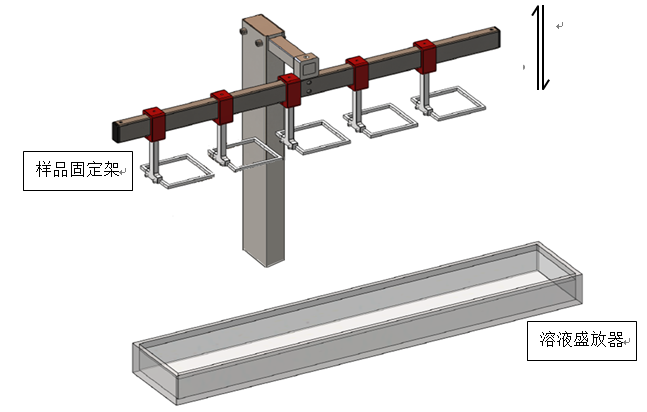 A.1　浸泡装置示意图_________________________________（征求意见稿）